LO: to name some of the 48 counties that make up England.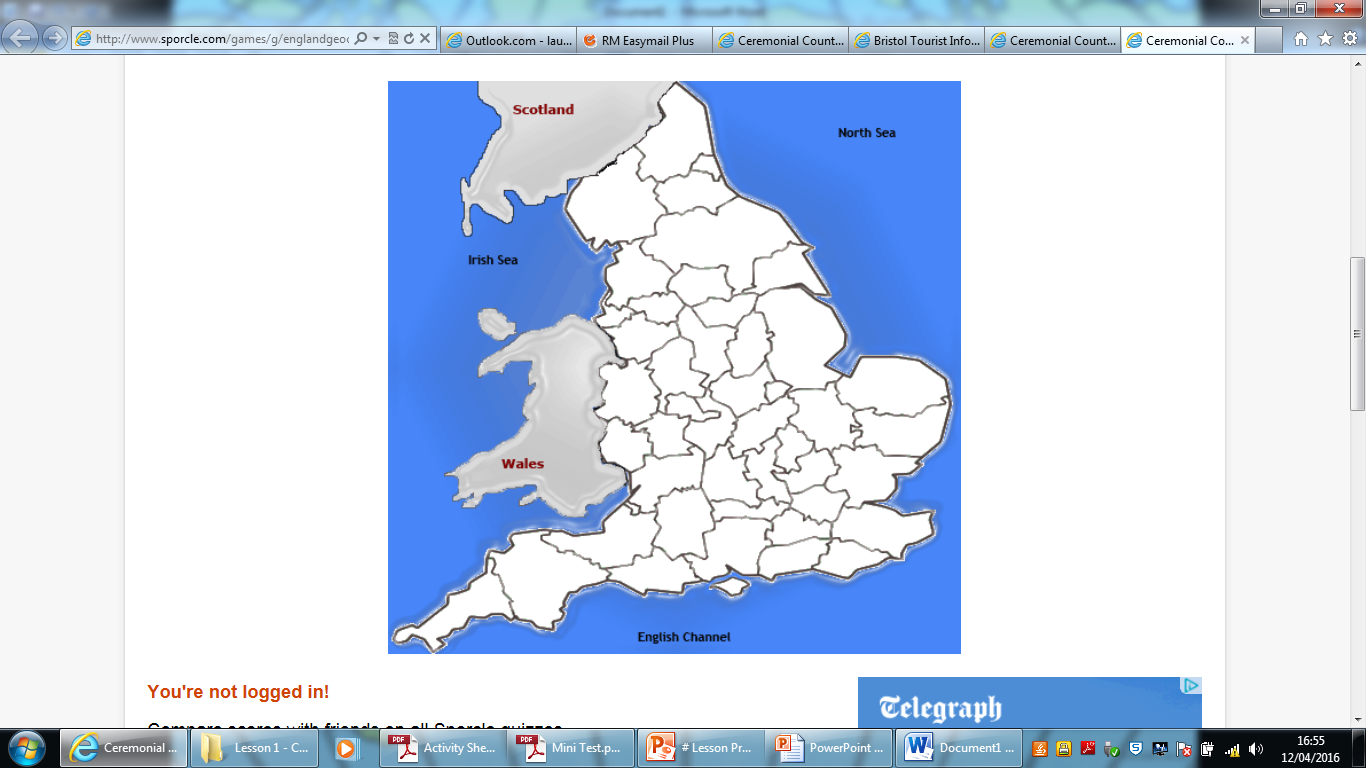 